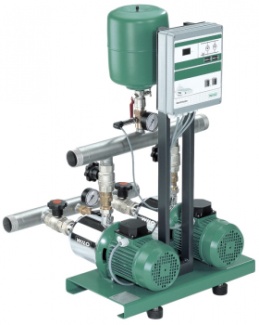 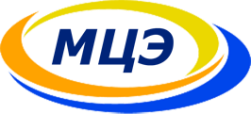 ООО «МЦЭ» 347371, Ростовская обл., г. Волгодонск, бульвар Великой Победы, д. 13, оф. 507; тел.: (8639) 24-18-11; Моб: +7 (938) 124-66-70,  e-mail: metalev@mail.ru   www.mce.center	ООО «МЦЭ» 347371, Ростовская обл., г. Волгодонск, бульвар Великой Победы, д. 13, оф. 507; тел.: (8639) 24-18-11; Моб: +7 (938) 124-66-70,  e-mail: metalev@mail.ru   www.mce.center	Опросный лист на станцию повышения давления НС-хОпросный лист на станцию повышения давления НС-хОпросный лист на станцию повышения давления НС-хОпросный лист на станцию повышения давления НС-хКонтактная информация:Организация:________________________________________________________________________________________________________________________________________________________________________________________________________Адрес:________________________________________________________________________________________________________________________________________________________________________________________________________ФИО________________________________________________________________________________________________________________________________________________________________________________________________________Тел./факс и e-mail________________________________________________________________________________________________________________________________________________________________________________________________________Наименование объекта________________________________________________________________________________________________________________________________________________________________________________________________________Параметры для подбора станции:Требуемый максимальный расход, м3/ч____________________________Количество насосов (рабочих)_______Температура перекачиваемой жидкости, °С____________________________Количество насосов (всего)_______Максимальное давление в системе, бар____________________________Существующий напор на выходе в станцию (подпор), м____________________________Расход холодной воды:Требуемый напор на выходе из станции, м____________________________- за месяц_______Высота здания (количество этажей), м_______(___)_________(___)__- за сутки_______Место установки станции (подвал, 1-й этаж, …)____________________________Тип шкафа управления насосами:           Включение электродвигателей насосов прямым пуском, управление установкой релейное           Включение электродвигателей насосов прямым пуском, управление установкой релейное           Включение электродвигателей насосов прямым пуском, управление установкой релейное           Включение электродвигателей насосов прямым пуском, управление установкой релейное           Включение электродвигателей насосов прямым пуском, управление установкой релейное           Включение электродвигателей насосов прямым пуском, управление установкой контроллером           Включение электродвигателей насосов прямым пуском, управление установкой контроллером           Включение электродвигателей насосов прямым пуском, управление установкой контроллером           Включение электродвигателей насосов прямым пуском, управление установкой контроллером           Включение электродвигателей насосов прямым пуском, управление установкой контроллером        Включение электродвигателей насосов устройством плавного пуска, управление установкой контроллером        Включение электродвигателей насосов устройством плавного пуска, управление установкой контроллером        Включение электродвигателей насосов устройством плавного пуска, управление установкой контроллером        Включение электродвигателей насосов устройством плавного пуска, управление установкой контроллером        Включение электродвигателей насосов устройством плавного пуска, управление установкой контроллером           Управление электродвигателей насосов преобразователем частоты.  Управление установкой контроллером           Управление электродвигателей насосов преобразователем частоты.  Управление установкой контроллером           Управление электродвигателей насосов преобразователем частоты.  Управление установкой контроллером           Управление электродвигателей насосов преобразователем частоты.  Управление установкой контроллером           Управление электродвигателей насосов преобразователем частоты.  Управление установкой контроллеромОпции:Опции:Опции:Опции:Опции:          Обводной контур («байпас»)          Обводной контур («байпас»)        Исполнение трубопровода из нержавеющей стали        Исполнение трубопровода из нержавеющей стали        Исполнение трубопровода из нержавеющей стали          Установка виброкомпенсаторов на коллекторы          Установка виброкомпенсаторов на коллекторы        Арматура из нержавеющей стали        Арматура из нержавеющей стали        Арматура из нержавеющей стали        Арматура из труб ПВХ        Арматура из труб ПВХ        Арматура из труб ПВХДополнительные требования:Дополнительные требования:Дополнительные требования:Дополнительные требования:Дополнительные требования:Дата: ______________Дата: ______________Дата: ______________Дата: ______________Дата: ______________